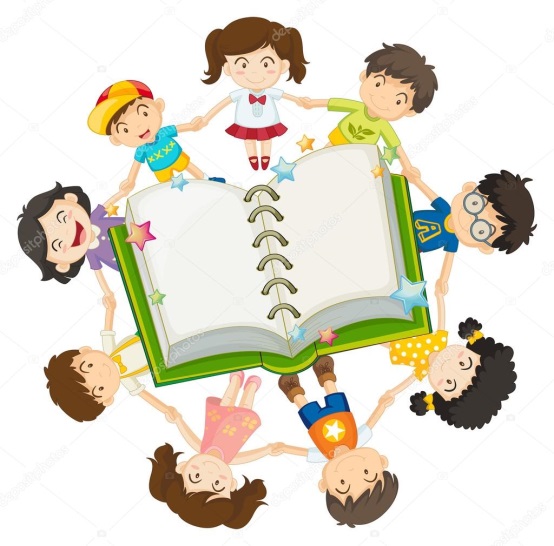                        ШКОЛЬНЫЙ   БИБЛИОТЕЧНЫЙ   КЛУБ
«КНИГОЧЕЙ»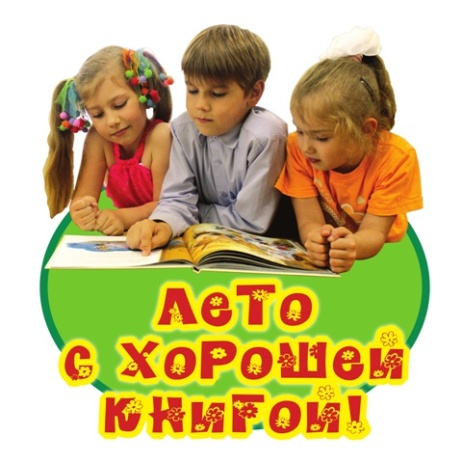 Июнь, август 10.00 час.-12.00 час.(рук. Кудояр Светлана Николаевна)